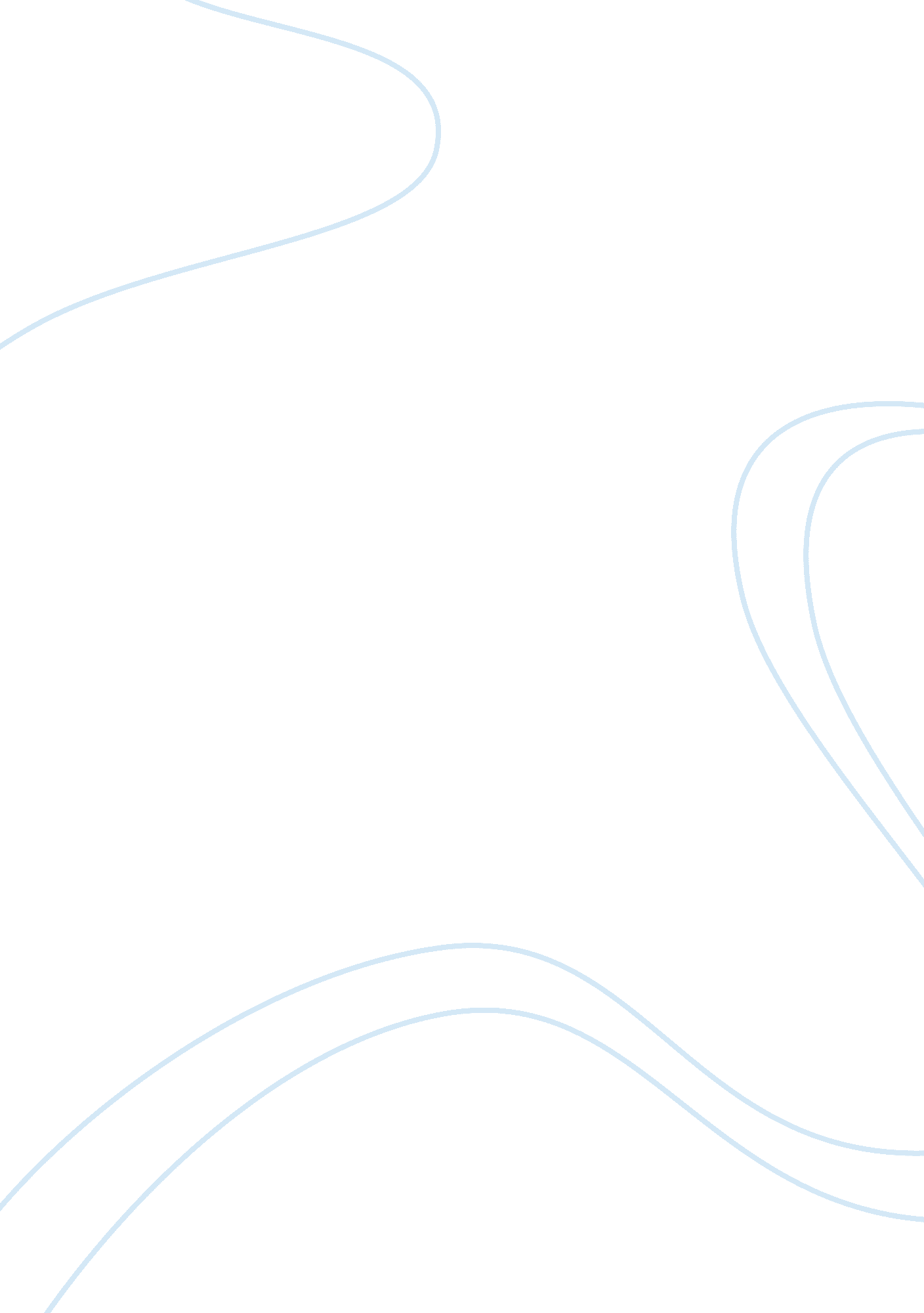 My reasons for transferring and the objectives i hope to achieve. essayLiterature, Russian Literature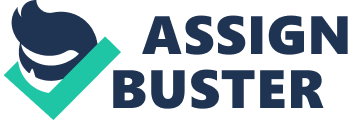 My dedication to being a successful student is something which has never faltered: I began my University life by studying Vocal Performance, changed to Biology and then changes again to Music Education. Some may see this as me being indecisive but I prefer to see it as me striving to find the subject which I feel comfortable and happy with. I have found that in studying Music. 
Unfortunately, once I found myself feeling settled with my choice of subject, I was then forced to have to move across the country because my Husband and I made a Permanent Change of Station move through the US Navy. As a result of this move, I was unable to graduate from the University of Texas but I feel as though it is demonstrable of my tenacity to complete my studies that I am applying for the College of William & Mary now. 
Whilst I am not particularly musically talented, I excel at vocal technique and performance. Previously, I have found work as a paid soloist at Bruton Parish Episcopal Church in Williamsburg, which I love doing. It was through my work there that I found out about William & Mary College and the excellent range of music-based courses on offer. Of particular interest to me are courses about musicology, the psychology of music and ethnomusicology as I have developed an intense fascination with the origins and ideas behind music; it means so much to so many people and it interests me as to why this is the case. 
I am of the opinion that my transcript grades are not a true likeness of me as a student and I would again return your attention to my determination to complete my studies and my passion for the subject. I work hard and I now find myself in a situation where I am settled in my life and I am ready to return to my studies. 